Your recent request for information is replicated below, together with our response.I refer to this articlehttps://www.bbc.co.uk/news/uk-scotland-67518685.ampin which it is stated, due to an "error of judgement". A police vehicle was used to transport you to your home – some 240 mile round trip.I would appreciate it if you would inform me how much you re-imbursed, at published taxi rates, the finance department of your police force.In terms of Section 17 of the Act, I can confirm that the information you have requested is not held by Police Scotland.By way of explanation, Police Scotland do not record costs for fuel/use of police vehicles in terms of published taxi rates. I can advise that Chief Constable contributed the cost of filling a car with a tank of fuel.If you require any further assistance, please contact us quoting the reference above.You can request a review of this response within the next 40 working days by email or by letter (Information Management - FOI, Police Scotland, Clyde Gateway, 2 French Street, Dalmarnock, G40 4EH).  Requests must include the reason for your dissatisfaction.If you remain dissatisfied following our review response, you can appeal to the Office of the Scottish Information Commissioner (OSIC) within 6 months - online, by email or by letter (OSIC, Kinburn Castle, Doubledykes Road, St Andrews, KY16 9DS).Following an OSIC appeal, you can appeal to the Court of Session on a point of law only. This response will be added to our Disclosure Log in seven days' time.Every effort has been taken to ensure our response is as accessible as possible. If you require this response to be provided in an alternative format, please let us know.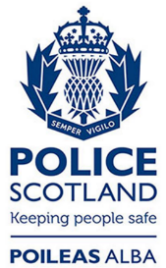 Freedom of Information ResponseOur reference:  FOI 23-3119Responded to:  27th December 2023